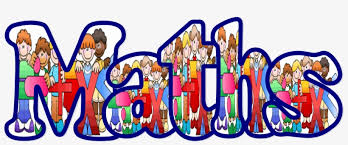 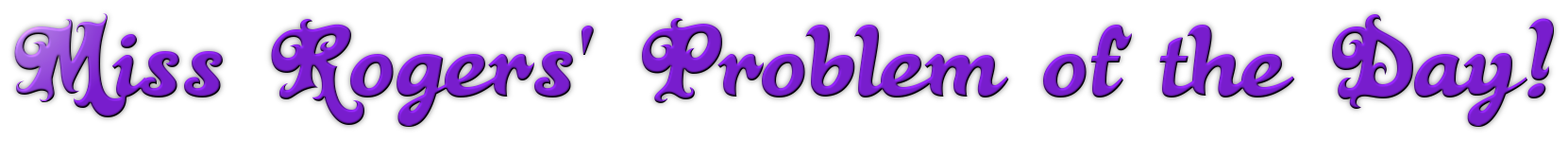 Time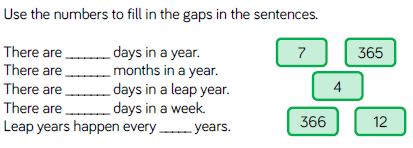 . 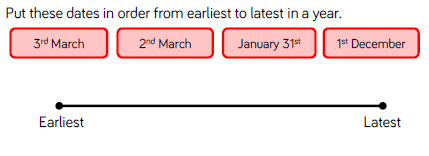 Reasoning and Problem Solving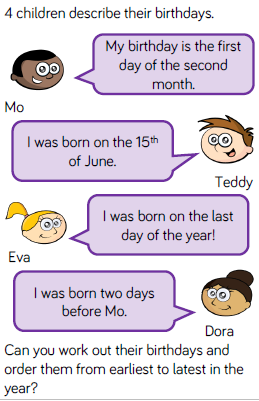 Write the answers in your home learning booksWhat month do you think this calendar is for?On what date is the Nativity play?What day is Christmas day on?What day is the 1st of the month?What day is the 28th?What day is the 10th?How many Thursdays are there in this month?How many Sundays are there in this month?What day would the 1st of the next month be?How many full weeks are there in this month?? 2020? 2020? 2020? 2020? 2020? 2020? 2020Sunday MondayTuesdayWednesdayThursdayFridaySaturday1Beginning of Advent234Christmas Fayre56789101112131415161718192021Nativity play22School holiday begins232425Christmas day262728293031